Reporte Trimestral de Progreso del Proyecto: 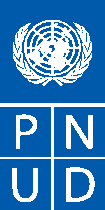 SISTEMA DE OBSERVATORIOS PARA EL SEGUIMIENTO DE LAS METAS DEL MILENIO.Unidad de Gobernabilidad PNUD HondurasCuarto Trimestre 2010Estructura del ReporteReporte Anual/Trimestral de Progreso de ProyectoPeríodo que abarca este reporte:  Información básica del Proyecto (Award):Numero del Award: 00051277Titulo del Proyecto: Sistema de Observatorios para el Seguimiento de las Metas del Milenio– Fase IIAsociado en la Implementación: Gabinete SocialFecha de Inicio y Final del Award: 01/2001-12/2010Monto total del Award: US$ 1,881,202.01Sección 1Riesgos y Problemas del proyectoRetroceso en el proceso de descentralización hacia los municipios:En conjunto con Mesa de Cooperantes en Descentralización se ha preparado una estrategia para el alineamiento que permite un diálogo fluido con las autoridades de la SGJ y de la SETPLAN. Sin embargo, la creación de SETPLAN crea un ámbito de superposición de competencias con la SGJ en el tema de Ordenamiento Territorial, Planificación Local y Descentralización que debe ser absuelto.Como medida de mitigación adicional se empieza a preparar el proceso para la transición de AMHON y se define una estrategia de incidencia para luego de la elección de autoridades. A nivel local se promueven diálogos y discusiones respecto al Plan de Nación/Visión de País.Financiero: disponibilidad de recursos, transferencia del recurso:Los recursos asignados a cada municipio se recibieron de forma irregular desde 2009. Durante el primer semestre de 2010 no se produjeron transferencias hacia las municipalidades.No se prevé que la situación fiscal permita hacer efectivo el incremento de la transferencia al 7%.La nueva forma de cálculo de la transferencia es beneficiosa para las municipalidades C y D en el corto plazo, pero los montos que recibirán serán menores a los que recibían cuando además existían los fondos ERP descentralizados.Político: compromiso de gobierno y voluntad política:Las instituciones involucradas (SGJ, SETPLAN, AMHON, Congreso Nacional) en respaldar y promover el tema de descentralización no han respondido con la voluntad política que se requiere. Sumando, la inestabilidad en el ejercicio de la gobernabilidad del país. La SGJ está preparando un Plan Estratégico que incluye la temática de descentralización de forma expresa. Además el Plan de País propone metas específicas para el tema de descentralización. Los conflictos de competencias son un problema que debe ser enfrentado. PNUD está actuando activamente en acercamientos con SETPLAN y la SGJ para el efecto, al igual que la mesa de descentralización.Estratégico: entes territoriales sin interlocución:Los entes territoriales han mostrado poca participación que responde a la falta de visión estratégica del Estado de crear instancias intermedias que generen un flujo entre lo nacional y lo local (Ej. Mancomunidades, espacios regionales, CODOT, Consejos de cuencas, Comisiones de Desarrollo Departamental, otros), si bien se crean vía ley los consejos regionales y comisionados presidenciales, aun no está claro como se articularan a las estructuras regionales y locales. Se pierde capacidad de coordinación del GS sobre la inversión socialOrganizacional: desarticulación de la inversión:La nueva estructura derivada de la aprobación del Plan de Nación / Visión de País representa una potencial amenaza/oportunidad para el proceso de articulación de la inversión social. El principal problema consiste en la creación de nuevas instancias (Consejos Regionales y Subregionales de Desarrollo). Este proceso será largo y dominará la discusión técnico-política, reduciendo la capacidad de interlocución territorial de los gabinetes sectoriales. Se propone como medida de mitigación el trabajar de forma bilateral con las Secretarías de Planeación, Gobernación y Justicia, Desarrollo Social, Presidencia, SAG y PRAF para mantener los procesos en marcha.El planteamiento del desarrollo se relocaliza en zonas “fáciles” (ciudades mayores y corredor central):A pesar de la localización de los centros de operación del Proyecto y el desplazamiento constante de los técnicos a las zonas de cobertura que comprende los municipios clasificados C  y D; se mantiene la tendencia a priorizar zonas especiales para las inversiones públicas y privadas y con ello se sigue marginando la periferia empobrecida.Estratégico: se pierde la focalización en zonas de mayor pobreza:La ampliación de la cobertura a zonas como La Mosquitia, Gracias a Dios, Norte de Colón, Marcovia (Choluteca) y la Mancomunidad de Güisayote, Ocotepeque se realiza a demanda y crea oportunidades para el mayor éxito del proyecto a través de mayores alianzas locales (privilegiando actores realmente interesados en el proyecto). Esta estrategia mantiene la dinámica de focalización del proyecto limitando este riesgo.No integración de proyectos SNU:A pesar de haberse dado un interesante avance para la armonización de proyectos SNU (a nivel central se avanzó en armonizar ventanas y programas conjuntos alrededor de procesos como las líneas base, estrategias conjuntas de focalización en los temas de Empleo Juvenil y Migración, Cultura y Desarrollo, Agua y Saneamiento, emergencias y desastres naturales; entre otros); aun falta hacer más esfuerzo para generar una plataforma integrada a nivel local. Sin embargo existen discusiones para la incursión de nuevos programas en zonas específicas del proyecto.Estratégico: se pierde integralidad de la intervención en programas integrales y completos:Los esfuerzos de integración y armonización, aún no trasladan plenamente a lo local, en cuanto a temas coordinación, acciones de acompañamiento, planificación estratégica, particularmente, en temas relacionados con los ODM. La construcción de Planes de Ordenamiento Territorial prevé ser el instrumento para mitigar este riesgo.Suplantación de roles de las contrapartes:El  proceso de traslado de capacidades (generación de información y manejo de sistemas locales) a los actores locales ha avanzado de forma segura, pero lentamente por  las débiles capacidades de los actores locales.  Sin embargo, el riesgo se ha minimizado al entregar los productos generados por el proyecto para su presentación como insumos de pertenencia local. Político: se pierde toda legitimidad:Se pierde legitimidad cuando los actores locales y los gobiernos municipales se mueven en un ambiente desinformación y desarticulación local. El SdO continuara enfrentando un escenario de trabajo local dominado por las buenas relaciones personales y buena fe; mas que el resultado de una obligatoriedad de estado. Estado de los Problemas: La legitimización del Sistema de Observatorios frente a los actores locales especialmente ante autoridades municipales, departamentales y regionales; sigue enfrentando el vacio de reconocimiento oficial por parte del Estado, esta condición pone en riesgo la sostenibilidad del proyecto una vez desaparecida la estructura técnica del SdO en el PNUDA pesar de haberse construido una estructura de proyecto en las tres regiones adaptada a la expansión del último año; la nueva agenda de los territorios, en el escenario socioeconómico y político actual, puede exceder nuestra capacidad de respuestaLa nueva estructura de autoridades y unidades técnicas municipales y mancomunadas nos obliga a desacelerar el proceso hasta lograr anivelar el empoderamiento de los nuevos actores.Los conflictos competenciales entre la SGJ y la SETPLAN son un factor que dilatará el arranque del proyecto cuyo principal actividad constituye para 2010 en arranque de los Planes de Ordenamiento Territorial. Es necesario involucrar a los actores en discusiones con las dos entidades para que estén al tanto del avance del proceso.Sección 2Desempeño del ProyectoLogro hacia resultadosDesarrollo de las actividadesNombre y número de la actividad: Descripción del nombre de la actividadObjetivo: Objetivo de la actividadDescripción: Descripción corta de las acciones planeadas para el desarrollo de la actividad.Fecha de inicio y final: Periodo para la realización de la actividad% de progreso a la fecha : Estimación del % de cumplimiento de la actividad en términos sustantivos y no financierosCriterio de calidad: Indicadores definidos para medir el cumplimiento de la actividadMétodo de calidad: Medios de verificación determinados para el cumplimiento de los indicadores de cumplimiento de la actividadFecha evaluación del criterio de calidad: Fecha determinada para evaluar el indicador definido.Logros de las actividadesPerspectiva del usuario: Describa que se logro cambiar con la actividad, por ejemplo cual es el grado de satisfacción de los usuarios del proyecto.Estado de los recursos: Haga una valoración sobre el logro de las actividades dentro del presupuesto planificado, han sido suficientes y adecuados, han sido insuficientes?Puntualidad: Haga una valoración sobre la puntualidad con la que se realizaron las actividades con relación al plan de trabajo propuesto, se cumplió con el calendario de trabajo de la actividad.Grado (1 a 9):  Reflexiones sobre los tres aspectos anteriores (perspectiva del usuario, recursos y puntualidad) y valore el grado general de calidad de la actividad siendo 9 el grado de calidad más alto y 1 el grado más bajo.Resumen financiero de la actividadEsta sección es un reporte agregado para cada actividad presupuestada y muestra un resumen que incluye:CuentaFondoDonanteResponsable por la implementación de la actividadPresupuesto asignado a la actividadGastoBalanceSección 3Lecciones aprendidasEsta sección tiene como objetivo identificar lecciones en la gestión de proyectos que pueden mejorar futuras iniciativas. Todas las lecciones aprendidas de los proyectos son consolidadas en un informe general de lecciones aprendidas y por ello es muy importante reflexionar cuidadosamente sobre la identificación de aprendizajes y su sistematización.Algunas preguntas generadoras pueden ser:¿Qué procesos de preparación, gestión y calidad funcionaron bien, cuales funcionaron mal?¿Que aprendimos sobre la gestión de los riesgos y problemas del proyecto?¿Qué estrategias empleadas deberían de repetirse y ampliarse y cuáles no?Numero del AwardTitulo del ProyectoAsociado en la ImplementaciónFecha de Inicio y Final del AwardMonto total del Award 1.  Riesgos y problemas del proyectoNumero del AwardTitulo del ProyectoAsociado en la ImplementaciónFecha de Inicio y Final del AwardMonto total del Award 1.  Riesgos y problemas del proyectoNumero del AwardTitulo del ProyectoAsociado en la ImplementaciónFecha de Inicio y Final del AwardMonto total del Award 1.  Riesgos y problemas del proyectoNumero del AwardTitulo del ProyectoAsociado en la ImplementaciónFecha de Inicio y Final del AwardMonto total del Award 1.  Riesgos y problemas del proyectoNumero del AwardTitulo del ProyectoAsociado en la ImplementaciónFecha de Inicio y Final del AwardMonto total del Award 1.  Riesgos y problemas del proyectoNumero del AwardTitulo del ProyectoAsociado en la ImplementaciónFecha de Inicio y Final del AwardMonto total del Award 1.  Riesgos y problemas del proyectoNumero del AwardTitulo del ProyectoAsociado en la ImplementaciónFecha de Inicio y Final del AwardMonto total del Award 1.  Riesgos y problemas del proyectoNumero del AwardTitulo del ProyectoAsociado en la ImplementaciónFecha de Inicio y Final del AwardMonto total del Award 1.  Riesgos y problemas del proyectoNumero del AwardTitulo del ProyectoAsociado en la ImplementaciónFecha de Inicio y Final del AwardMonto total del Award 1.  Riesgos y problemas del proyectoNumero del AwardTitulo del ProyectoAsociado en la ImplementaciónFecha de Inicio y Final del AwardMonto total del Award 1.  Riesgos y problemas del proyectoNumero del AwardTitulo del ProyectoAsociado en la ImplementaciónFecha de Inicio y Final del AwardMonto total del Award 1.  Riesgos y problemas del proyectoNumero del AwardTitulo del ProyectoAsociado en la ImplementaciónFecha de Inicio y Final del AwardMonto total del Award 1.  Riesgos y problemas del proyectoNumero del AwardTitulo del ProyectoAsociado en la ImplementaciónFecha de Inicio y Final del AwardMonto total del Award 1.  Riesgos y problemas del proyectoNumero del AwardTitulo del ProyectoAsociado en la ImplementaciónFecha de Inicio y Final del AwardMonto total del Award 1.  Riesgos y problemas del proyectoEstado de los riesgos al proyecto:Estado de los riesgos al proyecto:Estado de los riesgos al proyecto:Estado de los riesgos al proyecto:Estado de los riesgos al proyecto:Estado de los riesgos al proyecto:Estado de los riesgos al proyecto:Estado de los Problemas del proyectoEstado de los Problemas del proyectoEstado de los Problemas del proyectoEstado de los Problemas del proyectoEstado de los Problemas del proyectoEstado de los Problemas del proyectoEstado de los Problemas del proyecto2.  Desempeño del Proyecto2.  Desempeño del Proyecto2.  Desempeño del Proyecto2.  Desempeño del Proyecto2.  Desempeño del Proyecto2.  Desempeño del Proyecto2.  Desempeño del Proyecto2.  Desempeño del Proyecto2.  Desempeño del Proyecto2.  Desempeño del Proyecto2.  Desempeño del Proyecto2.  Desempeño del Proyecto2.  Desempeño del Proyecto2.  Desempeño del ProyectoOUTPUT 1(Nombre y Numero del Producto): ID del Producto: Descripción del Producto: Meta del periodo: Logros del periodo:OUTPUT 1(Nombre y Numero del Producto): ID del Producto: Descripción del Producto: Meta del periodo: Logros del periodo:OUTPUT 1(Nombre y Numero del Producto): ID del Producto: Descripción del Producto: Meta del periodo: Logros del periodo:OUTPUT 1(Nombre y Numero del Producto): ID del Producto: Descripción del Producto: Meta del periodo: Logros del periodo:OUTPUT 1(Nombre y Numero del Producto): ID del Producto: Descripción del Producto: Meta del periodo: Logros del periodo:OUTPUT 1(Nombre y Numero del Producto): ID del Producto: Descripción del Producto: Meta del periodo: Logros del periodo:OUTPUT 1(Nombre y Numero del Producto): ID del Producto: Descripción del Producto: Meta del periodo: Logros del periodo:OUTPUT 1(Nombre y Numero del Producto): ID del Producto: Descripción del Producto: Meta del periodo: Logros del periodo:OUTPUT 1(Nombre y Numero del Producto): ID del Producto: Descripción del Producto: Meta del periodo: Logros del periodo:OUTPUT 1(Nombre y Numero del Producto): ID del Producto: Descripción del Producto: Meta del periodo: Logros del periodo:OUTPUT 1(Nombre y Numero del Producto): ID del Producto: Descripción del Producto: Meta del periodo: Logros del periodo:OUTPUT 1(Nombre y Numero del Producto): ID del Producto: Descripción del Producto: Meta del periodo: Logros del periodo:OUTPUT 1(Nombre y Numero del Producto): ID del Producto: Descripción del Producto: Meta del periodo: Logros del periodo:OUTPUT 1(Nombre y Numero del Producto): ID del Producto: Descripción del Producto: Meta del periodo: Logros del periodo:Activity ID (Nombre y numero de la actividad):Objetivo: Descripción: Fecha de inicio y final: % de progreso a la fechaActivity ID (Nombre y numero de la actividad):Objetivo: Descripción: Fecha de inicio y final: % de progreso a la fechaActivity ID (Nombre y numero de la actividad):Objetivo: Descripción: Fecha de inicio y final: % de progreso a la fechaActivity ID (Nombre y numero de la actividad):Objetivo: Descripción: Fecha de inicio y final: % de progreso a la fechaActivity ID (Nombre y numero de la actividad):Objetivo: Descripción: Fecha de inicio y final: % de progreso a la fechaActivity ID (Nombre y numero de la actividad):Objetivo: Descripción: Fecha de inicio y final: % de progreso a la fechaActivity ID (Nombre y numero de la actividad):Objetivo: Descripción: Fecha de inicio y final: % de progreso a la fechaActivity ID (Nombre y numero de la actividad):Objetivo: Descripción: Fecha de inicio y final: % de progreso a la fechaActivity ID (Nombre y numero de la actividad):Objetivo: Descripción: Fecha de inicio y final: % de progreso a la fechaActivity ID (Nombre y numero de la actividad):Objetivo: Descripción: Fecha de inicio y final: % de progreso a la fechaActivity ID (Nombre y numero de la actividad):Objetivo: Descripción: Fecha de inicio y final: % de progreso a la fechaActivity ID (Nombre y numero de la actividad):Objetivo: Descripción: Fecha de inicio y final: % de progreso a la fechaActivity ID (Nombre y numero de la actividad):Objetivo: Descripción: Fecha de inicio y final: % de progreso a la fechaActivity ID (Nombre y numero de la actividad):Objetivo: Descripción: Fecha de inicio y final: % de progreso a la fechaCriterio de calidad:Criterio de calidad:Método de calidad:Método de calidad:Fecha evaluación del criterio de calidadFecha evaluación del criterio de calidadFecha evaluación del criterio de calidadFecha evaluación del criterio de calidadLogros de las actividadesLogros de las actividadesLogros de las actividadesLogros de las actividadesGrado (1 a 9) Criterio de calidad:Criterio de calidad:Método de calidad:Método de calidad:Fecha evaluación del criterio de calidadFecha evaluación del criterio de calidadFecha evaluación del criterio de calidadFecha evaluación del criterio de calidadPerspectiva del usuario:Perspectiva del usuario:Perspectiva del usuario:Estado de los recursos:Puntualidad:Puntualidad:Resumen financiero de la actividadResumen financiero de la actividadResumen financiero de la actividadResumen financiero de la actividadResumen financiero de la actividadResumen financiero de la actividadResumen financiero de la actividadResumen financiero de la actividadResumen financiero de la actividadResumen financiero de la actividadResumen financiero de la actividadResumen financiero de la actividadResumen financiero de la actividadResumen financiero de la actividadCuentaFondo Fondo DonanteDonanteImplementadorPresupuestoPresupuestoPresupuestoPresupuestoGastoGastoBalanceBalanceOUTPUT 2(Nombre y Numero del Producto ): ID del Producto: Descripción del Producto: Meta del periodo: Logros del periodo:OUTPUT 2(Nombre y Numero del Producto ): ID del Producto: Descripción del Producto: Meta del periodo: Logros del periodo:OUTPUT 2(Nombre y Numero del Producto ): ID del Producto: Descripción del Producto: Meta del periodo: Logros del periodo:OUTPUT 2(Nombre y Numero del Producto ): ID del Producto: Descripción del Producto: Meta del periodo: Logros del periodo:OUTPUT 2(Nombre y Numero del Producto ): ID del Producto: Descripción del Producto: Meta del periodo: Logros del periodo:OUTPUT 2(Nombre y Numero del Producto ): ID del Producto: Descripción del Producto: Meta del periodo: Logros del periodo:OUTPUT 2(Nombre y Numero del Producto ): ID del Producto: Descripción del Producto: Meta del periodo: Logros del periodo:OUTPUT 2(Nombre y Numero del Producto ): ID del Producto: Descripción del Producto: Meta del periodo: Logros del periodo:OUTPUT 2(Nombre y Numero del Producto ): ID del Producto: Descripción del Producto: Meta del periodo: Logros del periodo:OUTPUT 2(Nombre y Numero del Producto ): ID del Producto: Descripción del Producto: Meta del periodo: Logros del periodo:OUTPUT 2(Nombre y Numero del Producto ): ID del Producto: Descripción del Producto: Meta del periodo: Logros del periodo:OUTPUT 2(Nombre y Numero del Producto ): ID del Producto: Descripción del Producto: Meta del periodo: Logros del periodo:OUTPUT 2(Nombre y Numero del Producto ): ID del Producto: Descripción del Producto: Meta del periodo: Logros del periodo:OUTPUT 2(Nombre y Numero del Producto ): ID del Producto: Descripción del Producto: Meta del periodo: Logros del periodo:Activity ID (Nombre y numero de la actividad):Objetivo: Descripción: Fecha de inicio y final: % de progreso a la fechaActivity ID (Nombre y numero de la actividad):Objetivo: Descripción: Fecha de inicio y final: % de progreso a la fechaActivity ID (Nombre y numero de la actividad):Objetivo: Descripción: Fecha de inicio y final: % de progreso a la fechaActivity ID (Nombre y numero de la actividad):Objetivo: Descripción: Fecha de inicio y final: % de progreso a la fechaActivity ID (Nombre y numero de la actividad):Objetivo: Descripción: Fecha de inicio y final: % de progreso a la fechaActivity ID (Nombre y numero de la actividad):Objetivo: Descripción: Fecha de inicio y final: % de progreso a la fechaActivity ID (Nombre y numero de la actividad):Objetivo: Descripción: Fecha de inicio y final: % de progreso a la fechaActivity ID (Nombre y numero de la actividad):Objetivo: Descripción: Fecha de inicio y final: % de progreso a la fechaActivity ID (Nombre y numero de la actividad):Objetivo: Descripción: Fecha de inicio y final: % de progreso a la fechaActivity ID (Nombre y numero de la actividad):Objetivo: Descripción: Fecha de inicio y final: % de progreso a la fechaActivity ID (Nombre y numero de la actividad):Objetivo: Descripción: Fecha de inicio y final: % de progreso a la fechaActivity ID (Nombre y numero de la actividad):Objetivo: Descripción: Fecha de inicio y final: % de progreso a la fechaActivity ID (Nombre y numero de la actividad):Objetivo: Descripción: Fecha de inicio y final: % de progreso a la fechaActivity ID (Nombre y numero de la actividad):Objetivo: Descripción: Fecha de inicio y final: % de progreso a la fechaCriterio de calidad:Criterio de calidad:Método de calidad:Método de calidad:Fecha evaluación del criterio de calidadFecha evaluación del criterio de calidadFecha evaluación del criterio de calidadFecha evaluación del criterio de calidadFecha evaluación del criterio de calidadLogros de las actividadesLogros de las actividadesLogros de las actividadesGrado (1 a 9) Criterio de calidad:Criterio de calidad:Método de calidad:Método de calidad:Fecha evaluación del criterio de calidadFecha evaluación del criterio de calidadFecha evaluación del criterio de calidadFecha evaluación del criterio de calidadFecha evaluación del criterio de calidadPerspectiva del usuario:Perspectiva del usuario:Estado de los recursos:Puntualidad:Puntualidad:Resumen financiero de la actividadResumen financiero de la actividadResumen financiero de la actividadResumen financiero de la actividadResumen financiero de la actividadResumen financiero de la actividadResumen financiero de la actividadResumen financiero de la actividadResumen financiero de la actividadResumen financiero de la actividadResumen financiero de la actividadResumen financiero de la actividadResumen financiero de la actividadResumen financiero de la actividadCuentaFondo Fondo DonanteDonanteImplementadorPresupuestoPresupuestoPresupuestoPresupuestoGastoGastoBalanceBalance3.  Lecciones aprendidas3.  Lecciones aprendidas3.  Lecciones aprendidas3.  Lecciones aprendidas3.  Lecciones aprendidas3.  Lecciones aprendidas3.  Lecciones aprendidas3.  Lecciones aprendidas3.  Lecciones aprendidas3.  Lecciones aprendidas3.  Lecciones aprendidas3.  Lecciones aprendidas3.  Lecciones aprendidas3.  Lecciones aprendidas